    102學年度下學期母語教學情境布置名稱: 交通工具設計老師 : 許麗娟 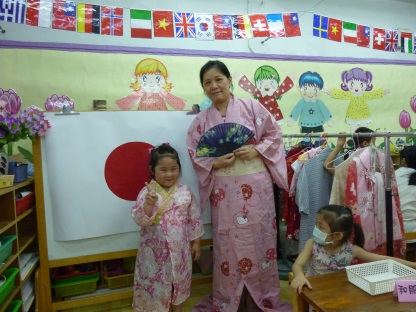 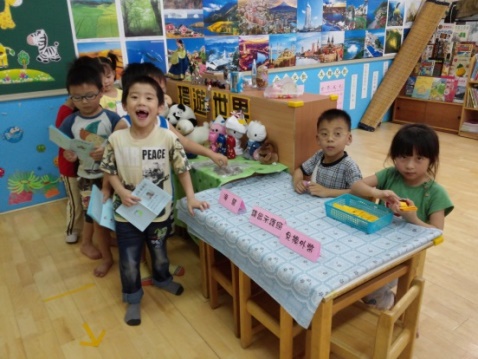 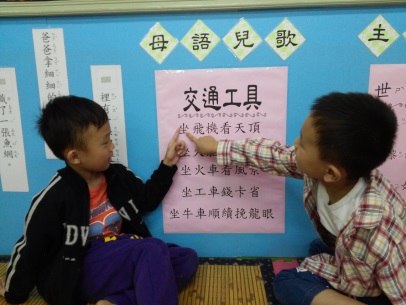 名稱: 圖書館設計老師 : 劉金鳳 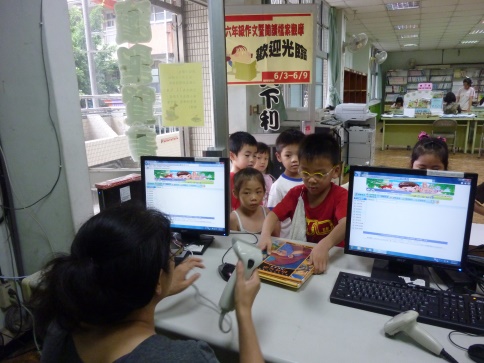 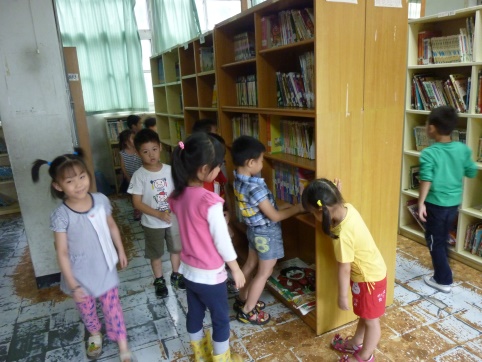 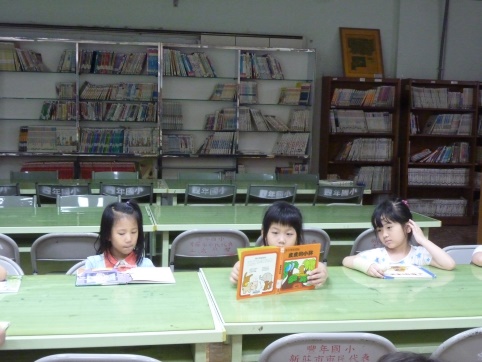 名稱: 警    察設計老師 : 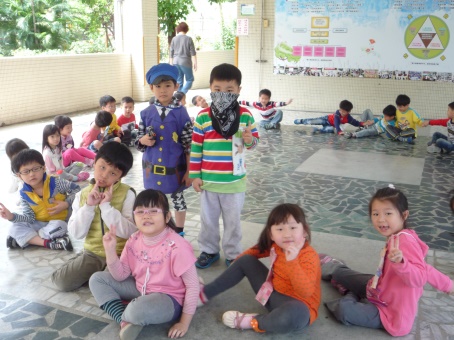 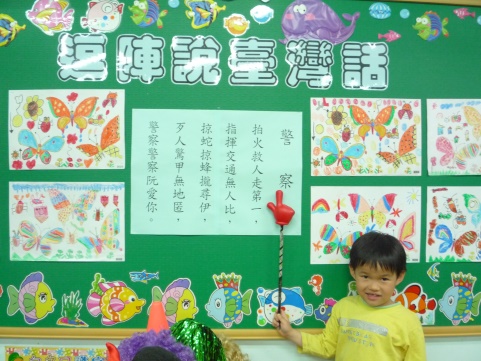 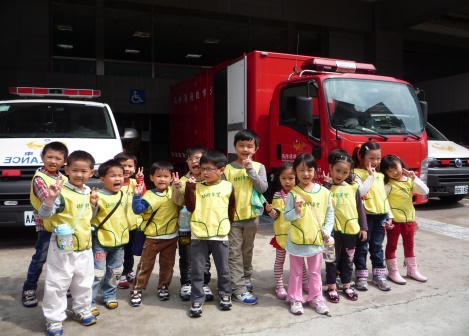 名稱: 滾     水設計老師 : 張博雅 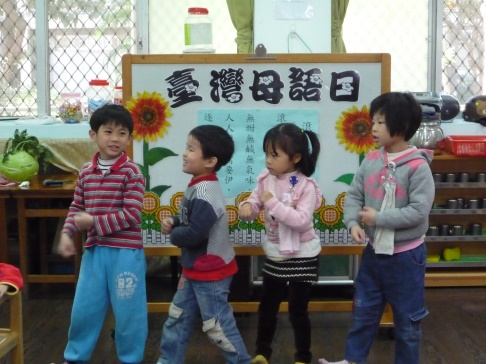 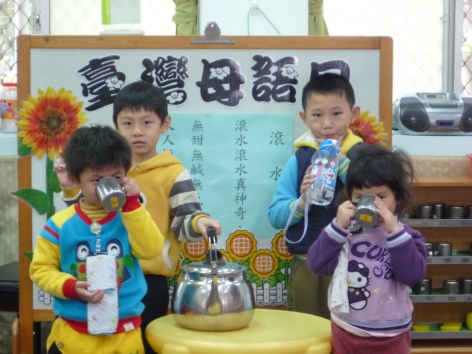 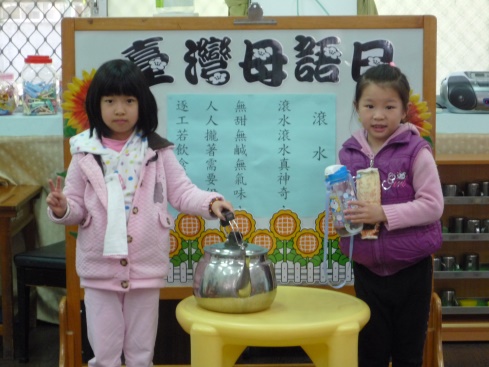 名稱: 一隻蝶仔設計老師 : 吳燕玉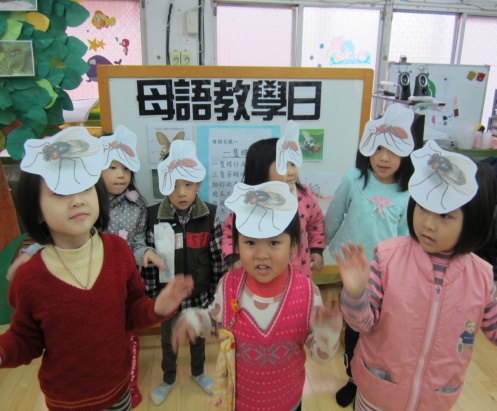 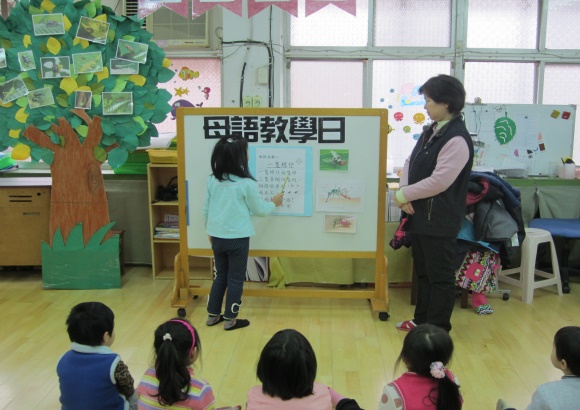 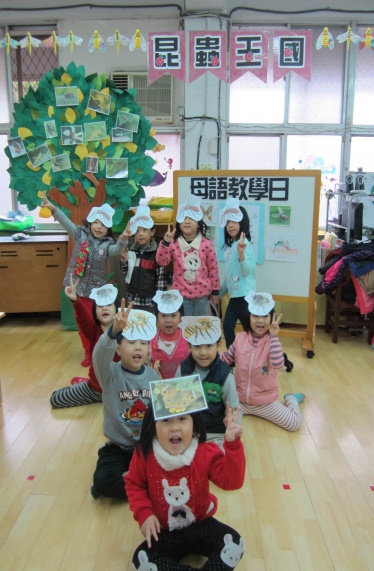 名稱: 咱是好朋友設計老師 : 謝劍珠 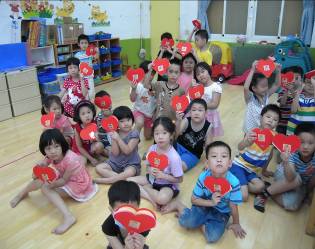 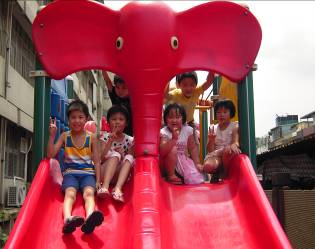 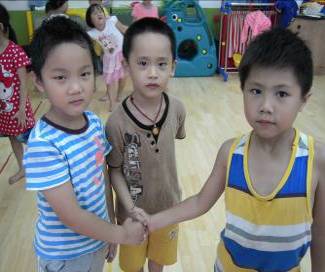 名稱: 燒肉粽設計老師 : 丁碗荏 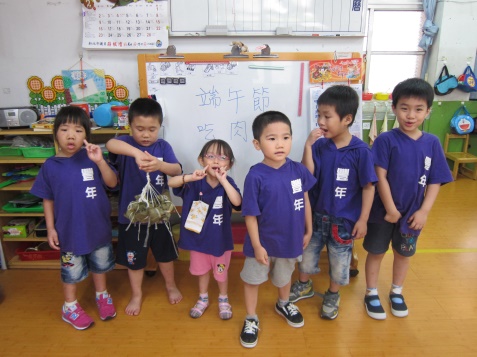 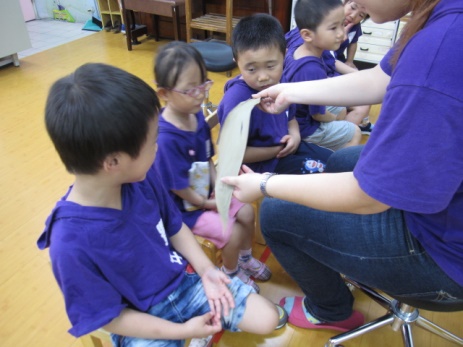 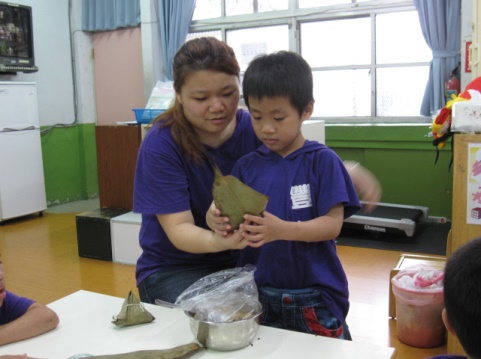 名稱: 白鴒鷥設計老師 : 邱菊英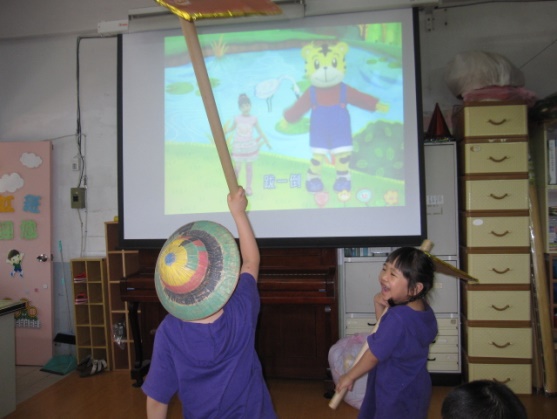 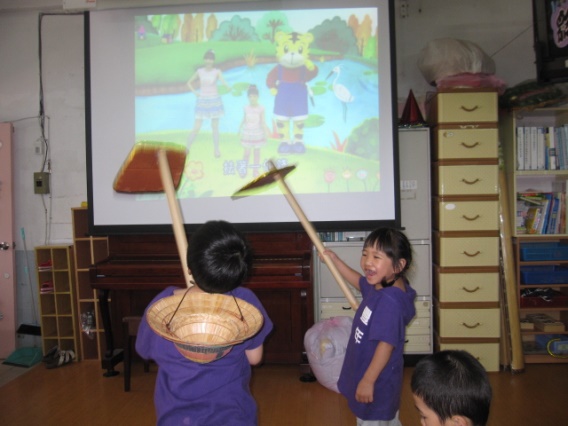 